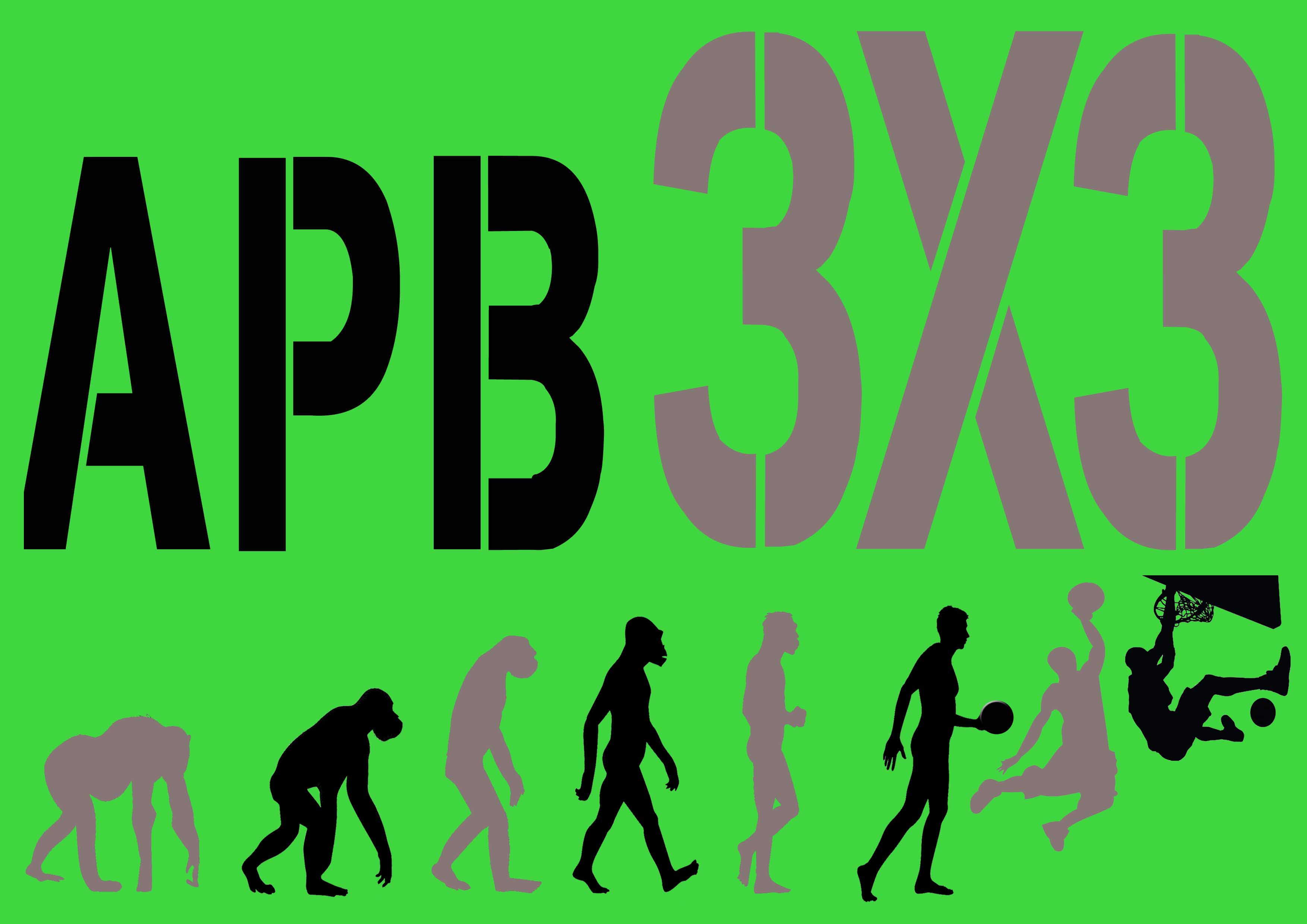 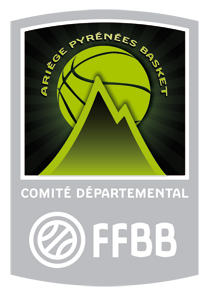 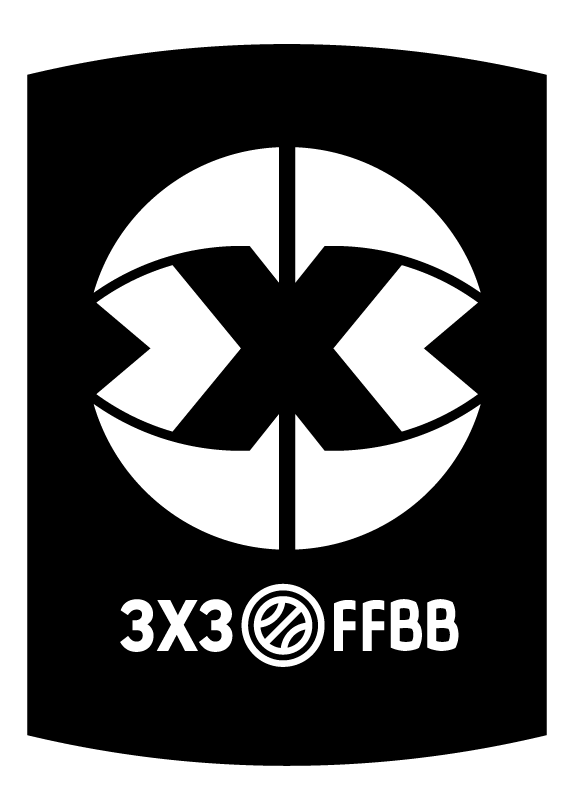 Tournoi 3X3 le Dimanche 18 Juin 2017 à Mazères (sous la halle) de 9h à 18hBULLETIN INSCRIPTIONà renvoyer au CD09 Basket avant le 09 juin 2017Catégorie 18 ans et + :		□ Masculin			□ FémininNom de l’équipe :Composition de l’équipe :							Total en € : 							A régler par chèque à l'ordre du CD09 basketNB : Si les joueuses ou joueurs ne sont pas licencié(e)s à la FFBB, possibilité de prendre une licence 3X3 sur le site : www.basket3x3.com ou en remplissant et renvoyant l'imprimé de demande de licence 3X3 ci-joint au CD09 Basket (voir conditions et tarifs sur l'imprimé – chèque à l’ordre du CD09 Basket)). Possibilité de joindre cette demande de licence 3X3 (avec certificat médical) au bulletin d'inscription de l’équipe. Nous saisirons la licence.L'engagement de l'équipe sera effectif à réception de ce bulletin d'inscription accompagné du règlement correspondant. Un mail de confirmation sera envoyé au capitaine de l'équipe.Documents (bulletin inscription + chèque) à renvoyer au CD09 Basket (Maison des Associations – 7 bis rue St Vincent BP 20170 – 09104 Pamiers Cedex) avant le vendredi 09 juin 2017.Pour plus de renseignements, vous pouvez contacter :Pascal DREVET – CD09 BASKET – 06/87/90/36/11 – developpement09basket@gmail.comNomPrénom@TélNum licence FFBBTarif inscriptionJoueur 1Capitaine5,00 €NomPrénomNum. licence FFBBTarif inscriptionJoueur 25,00 €Joueur 35,00 €Joueur 45,00 €